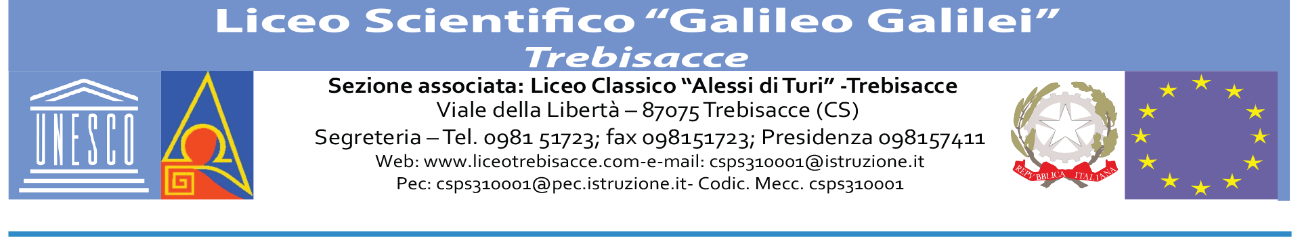 LIBRI IN COMODATO S. 2021-2022__L__   sottoscritt__    padre/madre dell’alunno/a_______________________________ nat__  a  ______________________________   il  ________________   Frequentante la classe_____  Sez  _______ del Liceo Indirizzo______________________________, tel: _____________________________________DICHIARAdi ricevere in comodato d’uso per il/la proprio/a figlio/a i seguenti testi:Il seguente device (tablet, pc) ._L___  stess___    si impegna, sotto la sua personale responsabilità, a restituire i suddetti libri alla fine dell’anno scolastico.Data_______________________                                                                                                                                                                         Firma genitore       -      Firma studente/ssa                                                                                                                                                                                           ______________________     ____________________Restituito/i in data _______________________Firma per riconsegna                                                                   ___________________________MATERIACODICE VOLUMEAUTORETITOLOVOL.EDITORE